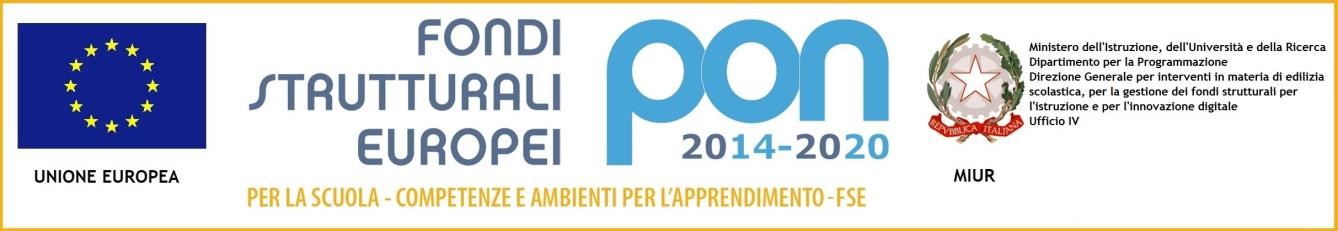 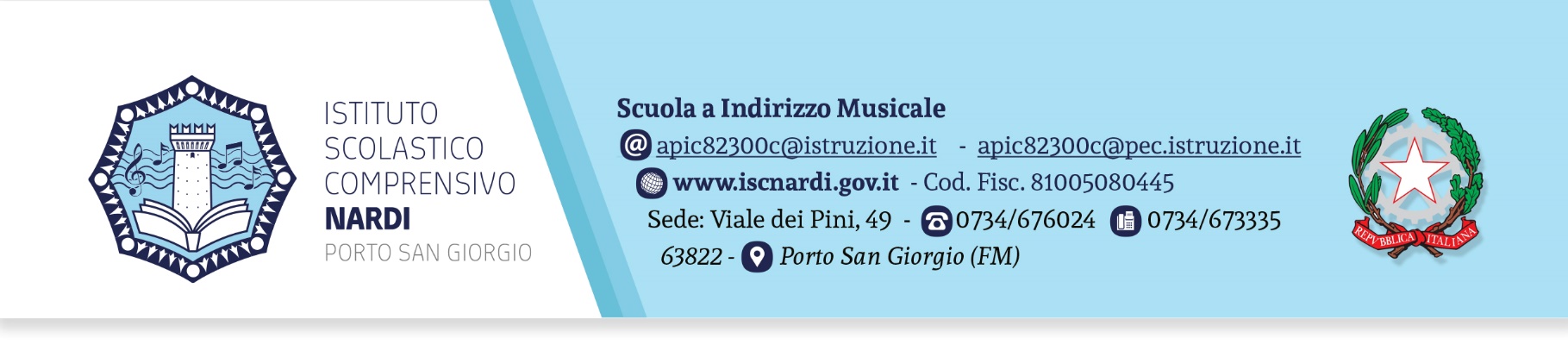 Modulo istanza partecipazioneAl Dirigente ScolasticoI.C. NARDIPORTO SAN GIORGIOOGGETTO: domanda di partecipazione al percorso formativo del progetto PON 10.2.1A - FSEPON – MA – 2017 – 31 – Competenze di base avviso n. 1953 del 21/02/2017 – Il/La sottoscritto/a                        ________________________________________________________genitore dell’alunno/a                  ________________________________________________________nato/a  a ____________________ il ______________ prov. ___ COD. FISC. _____________________residente in _____________________  via _____________________ n. ___cap ______________ tel./ cell. ______________________ e mail _____________________________CHIEDEdi far partecipare il/la   proprio/a   figlio/a al modulo previsto di 30 ore in orario extrascolastico del progetto “Alla ribalta c’È posto per tutti”, presso la scuola dell’Infanzia plesso di Borgo Rosselli.(apporre sul modulo prescelto: 1 per indicare la prima scelta e 2 nel caso si voglia partecipare alla selezione di altro modulo, in caso di incapienza di quello scelto come prioritario)Poiché il corso in oggetto è a numero programmato e alla fine dello stesso verrà rilasciato un attestato di partecipazione soltanto a coloro che non abbiano superato il 25% delle assenze, in caso di accettazione della domanda, il/la  sottoscritto/a  si impegna a garantire la frequenza del/la proprio/a  figlio/a per l’intera durata del corso.Ai sensi dell’art. 13 del Regolamento UE 679/2016, il/la sottoscritto/a autorizza l’istituto all’utilizzo e al trattamento dei dati personali quali dichiarati per le finalità istituzionali, la pubblicizzazione del corso e la pubblicazione sul sito web.       Data_____________                                                                                                           Firma                                                                       genitore  1 ______________________                                                                       genitore  2 ______________________TITOLO DEL MODULOOBIETTIVI DEL  MODULOSCELTATEATRANDO. DAR VOCE
ALLE EMOZIONIFornire ai bambini l’opportunità di sperimentare canali comunicativi alternativi a quelli esperiti abitualmente, scoprendo strumenti che nella quotidianità scolastica trovano minor spazio di fruizione rispetto al linguaggio verbale e grafico.Sperimentare le potenzialità del proprio corpo, riconoscere le
proprie emozioni e pensieri.Favorire forme di espressione e relazione basate sulla comunicazione non verbale.STORIE IN MUSICA.
SUONIAMO LE EMOZIONIFavorire la conoscenza del mondo della musica e del suono, attraverso l'uso del proprio corpo e di strumenti musicali, convenzionali e non.Sperimentare un linguaggio comunicativo
diverso dal solito, permettendo ai bambini di gustare le potenzialità espressive e di concentrazione che la musica può offrire.Acquisire un approccio pratico alla musica, prendendo coscienza delle possibilità espressive che essa offre e dell'universalità caratteristica del linguaggio musicale.